TEDEN: 16. 3. 2020 DO 20. 30 2020 GOSPODINJSTVO 6: Delovni list Pozdravljeni učenci. Postavljeni smo pred drugačno obliko dela, kot smo ga vajeni. Potrudite se po najboljših močeh učiti se na daljavo in če pa boste imeli kakšno vprašanje, me lahko kontaktirate na natalija.salmic@gmail.comOZNAČEVANJE ŽIVILPRIPRAVLJATE PREDSTAVITVE (PPT, PLAKATI), ZA DOGOVORJENO SADJE/ZELENJAVO PO SEZNAMUPonovi zapis v zvezku in učbenik Gospodinjstvo 6 »Označevanje živil«, (stari učbenik - stran 63- 66/novi učbenik 70-74). V zvezek za gospodinjstvo napiši naslov OZNAČEVANJE ŽIVIL, prepiši vprašanja in odgovori na vprašanja.  Katere informacije lahko prebereš na deklaraciji živila?Prepoznaj znake in jih na kratko opiši. 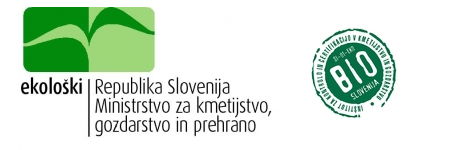 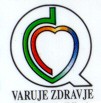 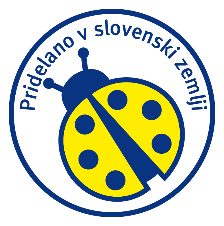 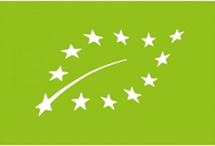 Kaj pomeni kratica RDA? Se ti zdi pomembno, da prepoznaš znake in da razumeš podatke navedene na embalaži oziroma deklaraciji živila?  Zakaj?V domačem gospodinjstvu poišči pet pakiranih živil. Iz embalaže v zvezke za gospodinjstvo napiši naslednje podatke za vsako živilo posebej:IME ŽIVILASEZNAM SESTAVINPOGOJI SHRANJEVANJANAVODILA ZA UPORABO (ČE SO)HRANILNA VREDNOST ŽIVILAENERGIJSKA VREDNOST ŽIVILANETO KOLIČINA IME IN NASLOV PROIZVAJALCAROK TRAJANJAZNAKI KAKOVOSTI 